Синонимы, антонимы и омонимыЗаданияЗадание 1. «Четвёртый лишний». В каждой строчке подчеркни синонимы и зачеркни слова, которое не подходят.Прочный,	храбрый,		крепкий,		твёрдыйШалун,	проказник,		баловник,		лентяйВерный,	вежливый,		любезный,		воспитанныйСказать,	произнести,	наблюдать		молвитьЗадание 2.Прочитай рассказ. 1)	Ответь на вопросы. 2)	Выпиши выделенные слова и подбери к ним синонимы. 3)	Выпиши выделенные слова и подбери к ним антонимы Черепаха и заяц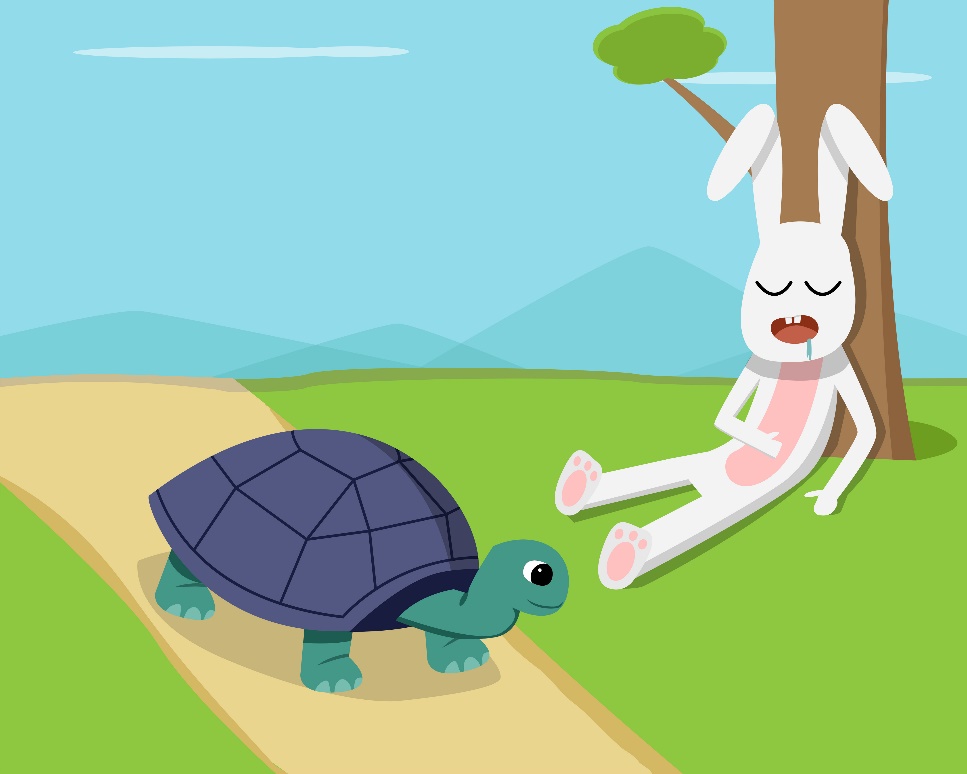 Bilde: AdobeStock	Хвастливый заяц вызвал на соревнование по бегу черепаху. Назначили они для соревнования время и место и разошлись. Но самонадеянный заяц, полагаясь на свою природную резвость, не старался бежать, а улёгся возле дороги и заснул. А черепаха понимала, что двигается она медленно, и потому очень старалась и бежала без передышки. Так обогнала она зайца и победила в соревновании. Бегать заяц умел, но не знал, что, лёжа на месте, и от черепахи можно отстать.Вопросы: o	Почему заяц вызвал на соревнование по бегу именно черепаху?o	Почему заяц лёг спать?o	Почему черепаха выиграла соревнование?o	Какой был заяц?o	Какая была черепаха?o	Какая мудрая мысль выссказана в этой сказке?________________________________________________________________________________________________________________________________________________________________________________________________________________________________________________________________________________________________________________________________________________________________________________________________________________________________________________________________________________________________________________Задание 3.Соедини синонимы парами.Задание 4. Напиши антонимы к словам.Задание 5. Выучи стихотверение наизусть и найди в нём антонимы.Яблоко(Г. Сапгир)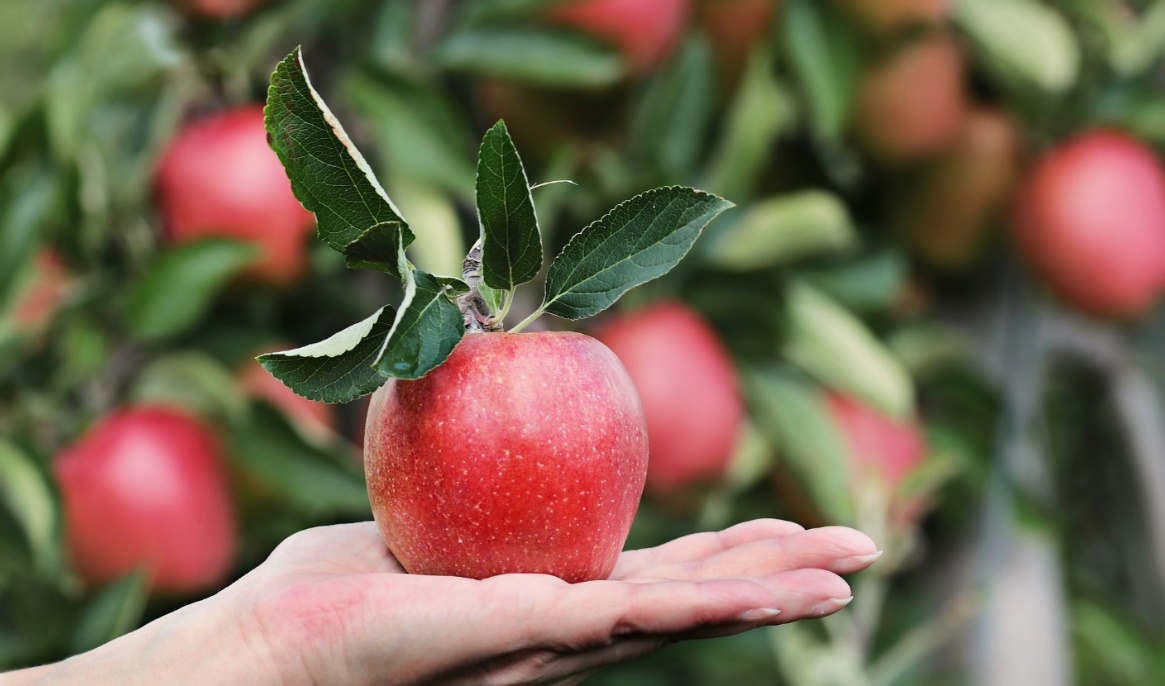 Bilde: PixabayУ прохожих на виду Висело яблоко в саду.Ну кому какое дело?Просто яблоко висело.Только Коля сказал,Что низко.А Мышонок – высоко,Воробей сказал,Что близко,А Улитка – далеко.А Телёнок озабоченТем, что яблокоМало.А Цыплёнок – тем,Что оченьВелико и тяжело.А Котёнку всё равно:Кислое, - зачем оно?- Что вы! – Шепчет Червячок, - Сладкий у него бочок.алфавит
огонь
опрятныйбагаж 
прыгать
бросать
силалесоглавлениеаккуратныйбор
мощь
скакать
азбукасодержание
пламявещи
кидатьхрабрыйгорячийвверхтолстыйвысокоребёнокдлинныйплакатькороткийзлойгорькиймалокислоеплохая